Životinje i njihova potreba za hranom-2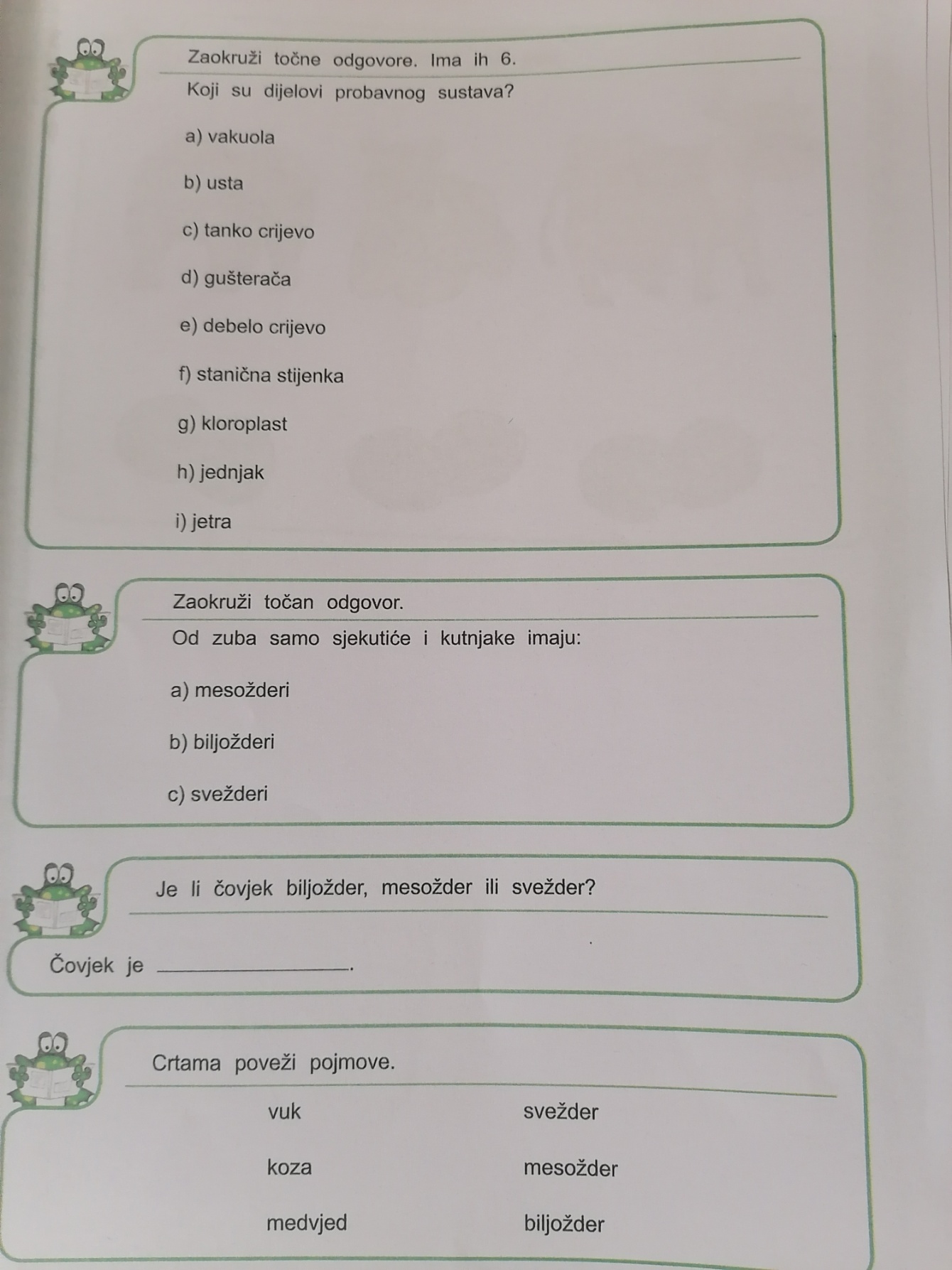 